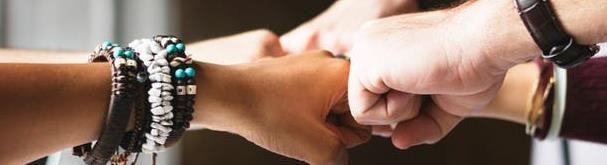 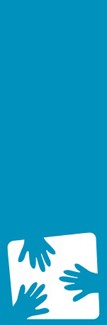 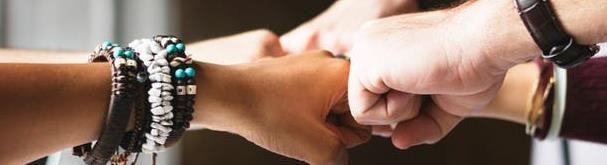 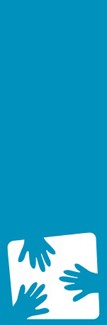 STICHTING SOCIAAL FONDSFLITS NOVEMBER 2022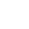 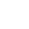 Ook wij kunnen er niet omheenEr gaat geen dag voorbij of we worden geconfronteerd met de stijging van de energieprijzen en consumptieprijzen. Hoe houden we ons hoofd boven water en blijven we er warmpjes bijzitten? In alweer de achtste nieuwsflits van het Sociaal Fonds informeren we jou graag wat SSF bezighoudt en ook wij kunnen er niet omheen: het leven wordt onaangenaam duurder voor iedereen. Daarom herinneren we via de Nieuwsflits jou als lezer graag aan waar we voor staan: hulp bieden aan collega’s die het financieel moeilijk hebben. Zit of dreig je in een financiële noodsituatie terecht te komen? Wacht niet langer en vraag ons om hulp!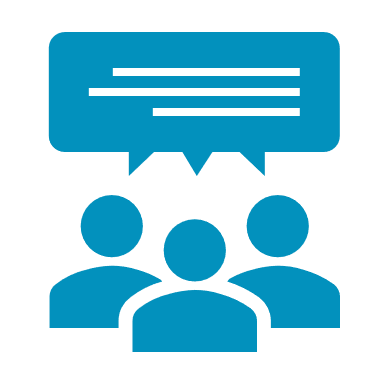 Bestuurszaken: van een extra oproep tot aan directie die Sociaal Fonds een warm hart toedragenOnze voorzitter Jupp gaf weer een update over bestuurszaken. Lees zijn bijdrage. Ook hij kaart nog even aan dat je bij mogelijke financiële problemen je echt bij het Sociaal Fonds terecht kunt. Daarnaast brachten de bestuurders van de Bestuurskern, Rijkswaterstaat en RDW in hun weekberichten het hulpaanbod van het fonds onder de aandacht. En je leest over het afgelopen bestuursjaar en de komende decembermaand.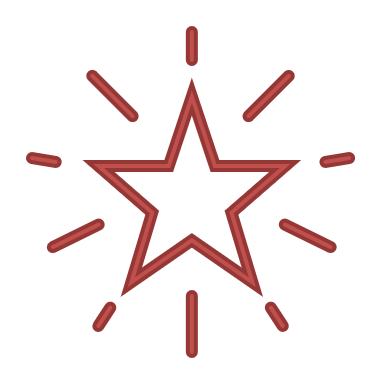 In the spotlights: 9 eenvoudige bespaartips op een rijJe leest het al in de inleiding van deze nieuwsbrief: Iedereen heeft last van gestegen prijzen. Van hogere energielasten tot aan een hogere boodschappenrekening. Sommige mensen komen nu al in geldnood en andere mensen merken dat ze hun uitgavenpatroon drastisch moeten aanpassen. Heb jij al bespaartips toegepast? Of zijn ze niet allemaal laagdrempelig? Bekijk dan onze 9 eenvoudige bespaartips.  	In de media: effectieve schuldhulpmethoden, inflatie in beeld en steeds meer jongeren onder de 35 hebben moeite met rondkomenDe media staat er vol van. Stijgende prijzen met als gevolg: vele huishoudens in dreigende geldproblemen. We hebben aantal media-artikelen voor je op een rij gezet. In dit artikel lees je 8 bewezen schuldhulpmethoden. Of lees hoe je schulden te lijf gaat. Dit artikel gaat over hoe snel de prijzen stijgen. En hoe moet je daar dan mee omgaan? Dat zie je hier. En opvallend: veel meer jongeren hebben moeite met rondkomen.  Accountantsverklaring: Positieve terugblik op 2021De accountants hebben een positieve bevinding afgegeven over het boekjaar 2021. Ben je geïnteresseerd in deze verklaring, dan kun je deze opvragen door een mail te sturen naar sociaalfonds@minienw.nl. In dit bericht zie je enkele opgesomde feiten en cijfers over het jaar 2021. Zo zie je onder andere het aantal aanvragen die zijn ingediend, hoeveel aanvragen er in behandeling zijn genomen en hoeveel deelnemers we hadden. Terugblik vertegenwoordigersdag: Van kennismakingsbingo tot aan een boeiende gastspreker Zo'n twee keer per jaar komen de vertegenwoordigers van het Sociaal Fonds bijeen. Op 4 oktober vond de tweede vertegenwoordigersdag van dit jaar plaats. Deze keer bij Jongerius, een mooie plek in Utrecht. Samen met een enthousiaste club aan vertegenwoordigers hadden we een inspirerende en interactieve dag. We hielden een kennismakingsbingo, wisselden ervaringen uit en we oefenden met gesprekken voeren met behulp van onze gastspreker Wilma Roosloot van Budgeteffect. Wat we daaruit ophaalden? Lees dan snel verder. Collectieve meerwaarde bij de OHRA zorgverzekering 2023
Je kunt alles rondom je zorgverzekering tot het einde van het jaar regelen. Je dekking wijzigen, je gezin meeverzekeren, overstappen naar OHRA. En omdat de tijd voorbij vliegt, is het handig om je er alvast in te verdiepen. Weet jij bijvoorbeeld al dat je als medewerker van het Ministerie van Infrastructuur en Waterstaat profiteert van allerlei extra’s bij de collectieve zorgverzekering van OHRA. Lees meer over de OHRA zorgverzekering van 2023. Deel interessante onderwerpen en blijf op de hoogte 
Heb jij een interessant onderwerp voor de volgende Nieuwsflits? Laat het ons weten. De nieuwsflits is van ons allemaal. De volgende Nieuwsflits komt uit in november. Ken je iemand die geïnteresseerd is in deze Nieuwsflits? Stuur dan gerust door. Aan- of afmelden voor deze Nieuwsflits kan ook. We zijn te benaderen via: sociaalfonds@minienw.nl. Ga je met pensioen en wil je de Nieuwsflits blijven ontvangen? Dat kan zeker! Stuur dan even een mailtje waarin je aangeeft wat je privé mailadres is, dan regelen wij de rest.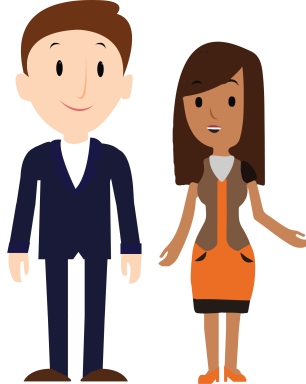 